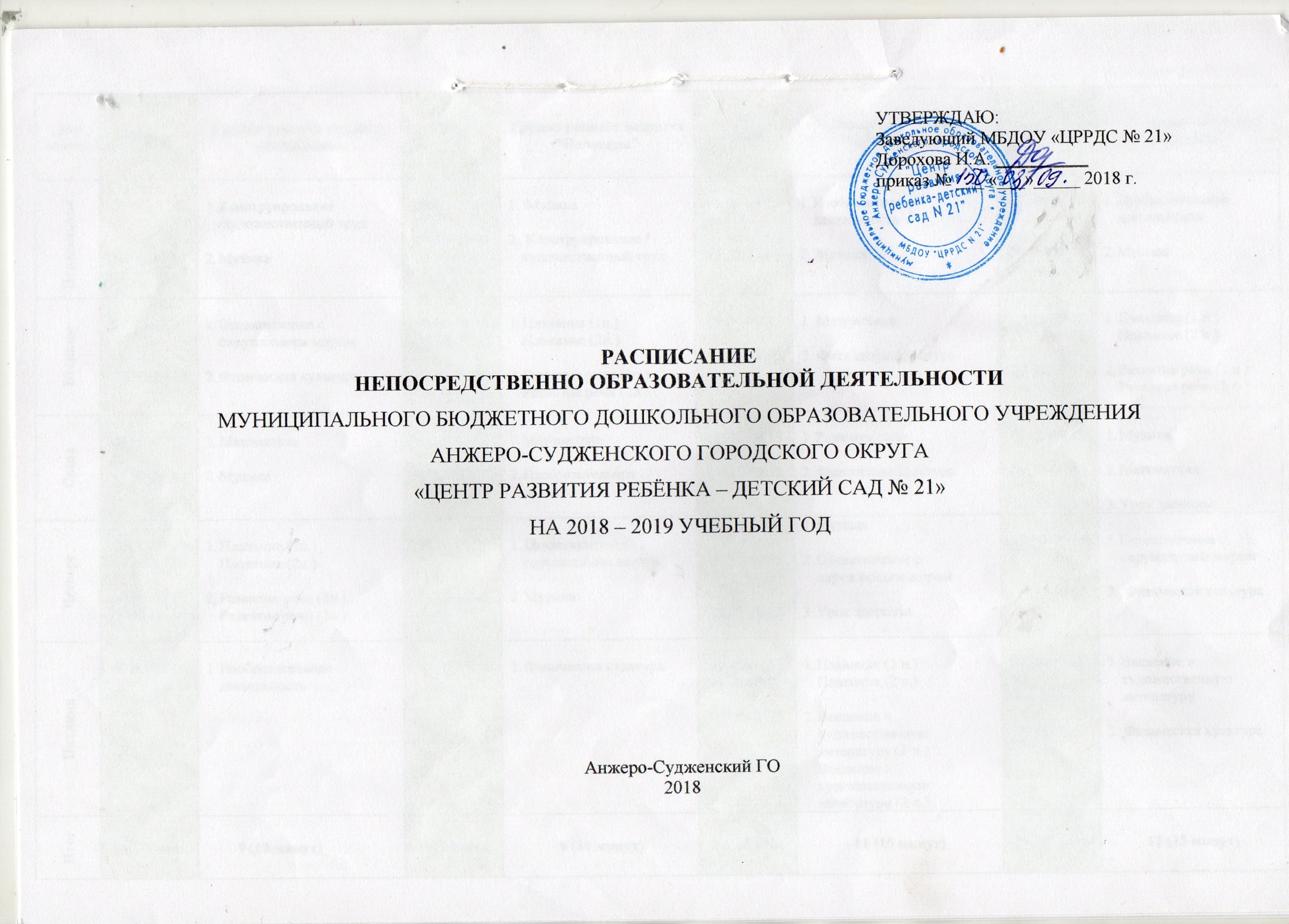 Дни неделиВремя Группа раннего возраста «Топтыжки» ВремяГруппа раннего возраста "Непоседы"ВремяМладшая группа"Почемучки"Время Младшая группа «Улыбка»Понедельник09.00-09.1016.00-16.10 Конструирование /художественный труд Музыка09.00-09.1009.30-09.40 Музыка Конструирование / художественный труд09.00-09.1515.30-15.45Изобразительная деятельность2. Музыка09.00-09.1509.25-09.40Изобразительная деятельностьМузыка Вторник09.00-09.1009.30-09.40 Ознакомление с окружающим миром Физическая культура09.00-09.1009.20-09.3009.00-09.1009.20-09.30Плавание (1п.)Плавание (2п.)Развитие речи (1п.)Развитие речи (2п.)09.00-09.1509.40-09.551. Математика 2. Физическая культура09.40-09.5510.00-10.1509.40-09.5510.00-10.15Плавание (1 п.)Плавание (2 п.) Развитие речи (1 п.)Развитие речи (2 п.)Среда09.00-09.1015.30-15.40МатематикаМузыка09.00-09.1009.25-09.35Математика Изобразительная деятельность09.00-09.1509.35-09.50Развитие речиФизическая культура09.00-09.1509.30-09.4510.00-10.15Музыка МатематикаУрок здоровья Четверг 09.00-09.1009.20-09.3009.00-09.1009.20-09.30Плавание (1п.)Плавание (2п.)Развитие речи (1п.)Развитие речи (2п.)09.10-09.2015.30-15.40Ознакомление с окружающим миромМузыка09.00-09.1509.30-09.4510.00-10.15МузыкаОзнакомление с окружающим миромУрок здоровья 09.00-09.1509.35-09.50Ознакомление с окружающим миром  Физическая культура Пятница09.00-09.10Изобразительная деятельность 09.00-09.10Физическая культура09.00-09.1509.25-09.4009.00-09.1509.25-09.40Плавание (1 п.)Плавание (2 п.)Введение в художественную литературу (1 п.)Введение в художественную литературу (2 п.)09.00-09.1509.35-09.50Введение в художественную литературу 2. Физическая культура Итог1ч. 30 мин.        9 (10 минут)1ч. 30 мин. 9 (10 минут)2ч. 45 мин.11 (15 минут)2ч. 45 мин.11 (15 минут)Дни неделиВремяСредняя группа "Буратино"ВремяСредняя группа  "Семицветик"ВремяСтаршая группа «Гномики»ВремяСтаршая группа «Затейники»Понедельник09.00-09.2010.10-10.30Изобразительная деятельностьФизическая культура 09.00-09.2009.55-10.15Изобразительная деятельность Музыка 09.00-09.2509.35-10.0010.10-10.35Изобразительная деятельностьФизическая культура Познаю себя09.00-09.2509.30-09.5516.00-16.25Физическая культура Изобразительная деятельность«Английский язык» Вторник09.00-09.2009.35-09.55Музыка Математика 09.00-09.2010.00-10.20МатематикаФизическая культура09.00-09.2509.35-10.0010.10-10.35Развитие речи МузыкаОзнакомление с окружающим миром09.00-09.2510.25-10.5011.00-11.2510.25-10.5011.00-11.25Урок здоровья Плавание (1 п.)Плавание (2 п.)Развитие речи (1 п.)Развитие речи (2 п.) Среда09.00-09.2010.00-10.20Развитие речиФизическая культура09.00-09.2009.30-09.5015.30-15.50Развитие речиМузыка«Волшебная кисточка» 09.00-09.2509.30-09.5509.00-09.2509.30-09.5516.00-16.25Плавание (1 п.)Плавание (2 п.)Математика  (1п.)Математика (2 п.)«Волшебная кисточка»09.00-09.2509.35-10.0016.00-16.25МатематикаВведение в художественную литературуМузыка Четверг09.00-09.2009.40-10.0010.10-10.3009.40-10.0010.10-10.3015.30-15.50Урок ЗдоровьяПлавание (1 п.) Плавание (2 п.)Ознакомление с окружающим миром (1 п.)Ознакомление с окружающим миром (2 п.)«Волшебная кисточка»09.00-09.2010.40-11.0011.10-11.3010.40-11.0011.10-11.30Урок здоровья Плавание (1 п.)Плавание (2 п.)Ознакомление с окружающим миром (1п.)Ознакомление с окружающим миром (2 п.)09.00-09.2509.30-09.5510.00-10.2515.30-15.55Развитие речи Музыка Урок здоровья «Английский язык» 09.00-09.2509.35-10.0010.10-10.3516.00-16.25Физическая культураРазвитие речиПознаю себя«Волшебная кисточка»Пятница09.00-09.2009.30-09.50МузыкаВведение в художественную литературу09.00-09.2009.35-09.55Физическая культура Введение в художественную литературу  09.00-09.2510.00-10.25Введение в художественную литературуФизическая культура 09.00-09.2509.35-10.00Ознакомление с окружающим миромМузыкаИтог4 часа 12 (20 минут) 4 часа  12 (20 минут)6 ч. 15мин.15 (25 минут)6 ч. 15мин.15 (25 минут)Дни неделиВремя Старшая группа «Дюймовочка»ВремяПодготовительная группа «Солнышко»ВремяПодготовительная группа "Фантазёры"Время Подготовительная  группа «Смешарики» Понедельник09.00-09.2509.30-09.5509.00-09.2509.30-09.5510.00-10.25Плавание (1 п.)Плавание (2 п.)Изобразительная деятельность (1 п.)Изобразительная деятельность (2 п.)Познаю себя09.00-09.3009.45-10.15Урок здоровьяИзобразительная деятельность 09.00-09.3010.00-10.3010.40-11.1010.00-10.3010.40-11.10Познаю себяПлавание (1 п.)Плавание (2 п.)Изобразительная деятельность (1 п.)Изобразительная деятельность (2 п.)09.00-09.3009.45-10.1510.40-11.10Познаю себя Изобразительная деятельностьФизическая культура Вторник09.00-09.2509.35-10.0015.30-15.55Развитие речиОзнакомление с окружающим миромМузыка 09.00-09.3009.45-10.1510.40-11.1016.05-16.35Ознакомление с окружающим миромМатематикаФизическая культураМузыка09.00-09.3009.45-10.1510.30-11.0015.30-16.00Физическая культура МатематикаУрок здоровья «Английский язык»09.00-09.3009.45-10.1510.30-11.0016.10-16.40МатематикаВведение в художественную литературуМузыка«Английский язык»Среда09.00-09.2509.35-10.0010.10-10.3516.35-17.00Физическая культураМатематикаВведение в художественную литературу«Волшебная кисточка»09.00-09.3009.45-10.1510.30-11.0016.00-16.30Познаю себяРазвитие речиФизическая культура«Английский язык» 09.00-09.3010.00-10.3010.45-11.15Развитие речиМузыкаОзнакомление с окружающим миром09.00-09.3010.00-10.3010.40-11.1010.00-10.3010.40-11.10Урок здоровья Плавание (1 п.) Плавание (2 п.)Развитие речи (1 п.) Развитие речи (2 п.)Четверг 09.00-09.2510.00-10.2516.00-16.25Развитие речи Физическая культура«Английский язык» 09.00-09.3009.45-10.1516.00-16.30МатематикаВведение в художественную литературуМузыка09.00-09.3009.45-10.1510.30-11.00Введение в художественную литературуМатематикаФизическая культура09.00-09.3009.40-10.1010.20-10.5016.30-17.00МатематикаОзнакомление с окружающим миромМузыка «Волшебная кисточка»Пятница09.00-09.2510.00-10.25Урок здоровья Музыка09.50-10.2010.30-11.0009.50-10.2010.30-11.0016.10-16.40Плавание (1 п.) Плавание (2 п.)Развитие речи (1 п.)Развитие речи (2 п.)«Волшебная кисточка» 09.00-09.3010.30-11.0015.30-16.00Развитие речиМузыка«Волшебная кисточка»09.00-09.3010.30-11.00Развитие речиФизическая культура Итог6 ч. 15мин.15 (25 минут)8 ч. 16  (30 минут)8 ч. 16  (30 минут)8 ч. 16  (30 минут)